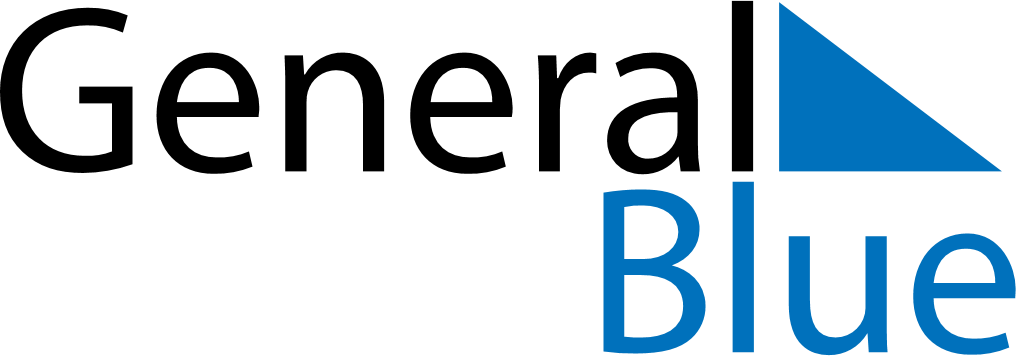 October 2024October 2024October 2024October 2024October 2024October 2024Swan River, Manitoba, CanadaSwan River, Manitoba, CanadaSwan River, Manitoba, CanadaSwan River, Manitoba, CanadaSwan River, Manitoba, CanadaSwan River, Manitoba, CanadaSunday Monday Tuesday Wednesday Thursday Friday Saturday 1 2 3 4 5 Sunrise: 7:46 AM Sunset: 7:23 PM Daylight: 11 hours and 36 minutes. Sunrise: 7:47 AM Sunset: 7:20 PM Daylight: 11 hours and 32 minutes. Sunrise: 7:49 AM Sunset: 7:18 PM Daylight: 11 hours and 28 minutes. Sunrise: 7:51 AM Sunset: 7:16 PM Daylight: 11 hours and 24 minutes. Sunrise: 7:53 AM Sunset: 7:13 PM Daylight: 11 hours and 20 minutes. 6 7 8 9 10 11 12 Sunrise: 7:54 AM Sunset: 7:11 PM Daylight: 11 hours and 16 minutes. Sunrise: 7:56 AM Sunset: 7:09 PM Daylight: 11 hours and 12 minutes. Sunrise: 7:58 AM Sunset: 7:07 PM Daylight: 11 hours and 9 minutes. Sunrise: 7:59 AM Sunset: 7:04 PM Daylight: 11 hours and 5 minutes. Sunrise: 8:01 AM Sunset: 7:02 PM Daylight: 11 hours and 1 minute. Sunrise: 8:03 AM Sunset: 7:00 PM Daylight: 10 hours and 57 minutes. Sunrise: 8:04 AM Sunset: 6:58 PM Daylight: 10 hours and 53 minutes. 13 14 15 16 17 18 19 Sunrise: 8:06 AM Sunset: 6:55 PM Daylight: 10 hours and 49 minutes. Sunrise: 8:08 AM Sunset: 6:53 PM Daylight: 10 hours and 45 minutes. Sunrise: 8:10 AM Sunset: 6:51 PM Daylight: 10 hours and 41 minutes. Sunrise: 8:11 AM Sunset: 6:49 PM Daylight: 10 hours and 37 minutes. Sunrise: 8:13 AM Sunset: 6:47 PM Daylight: 10 hours and 33 minutes. Sunrise: 8:15 AM Sunset: 6:44 PM Daylight: 10 hours and 29 minutes. Sunrise: 8:17 AM Sunset: 6:42 PM Daylight: 10 hours and 25 minutes. 20 21 22 23 24 25 26 Sunrise: 8:18 AM Sunset: 6:40 PM Daylight: 10 hours and 21 minutes. Sunrise: 8:20 AM Sunset: 6:38 PM Daylight: 10 hours and 17 minutes. Sunrise: 8:22 AM Sunset: 6:36 PM Daylight: 10 hours and 14 minutes. Sunrise: 8:24 AM Sunset: 6:34 PM Daylight: 10 hours and 10 minutes. Sunrise: 8:26 AM Sunset: 6:32 PM Daylight: 10 hours and 6 minutes. Sunrise: 8:27 AM Sunset: 6:30 PM Daylight: 10 hours and 2 minutes. Sunrise: 8:29 AM Sunset: 6:28 PM Daylight: 9 hours and 58 minutes. 27 28 29 30 31 Sunrise: 8:31 AM Sunset: 6:26 PM Daylight: 9 hours and 54 minutes. Sunrise: 8:33 AM Sunset: 6:24 PM Daylight: 9 hours and 51 minutes. Sunrise: 8:34 AM Sunset: 6:22 PM Daylight: 9 hours and 47 minutes. Sunrise: 8:36 AM Sunset: 6:20 PM Daylight: 9 hours and 43 minutes. Sunrise: 8:38 AM Sunset: 6:18 PM Daylight: 9 hours and 40 minutes. 